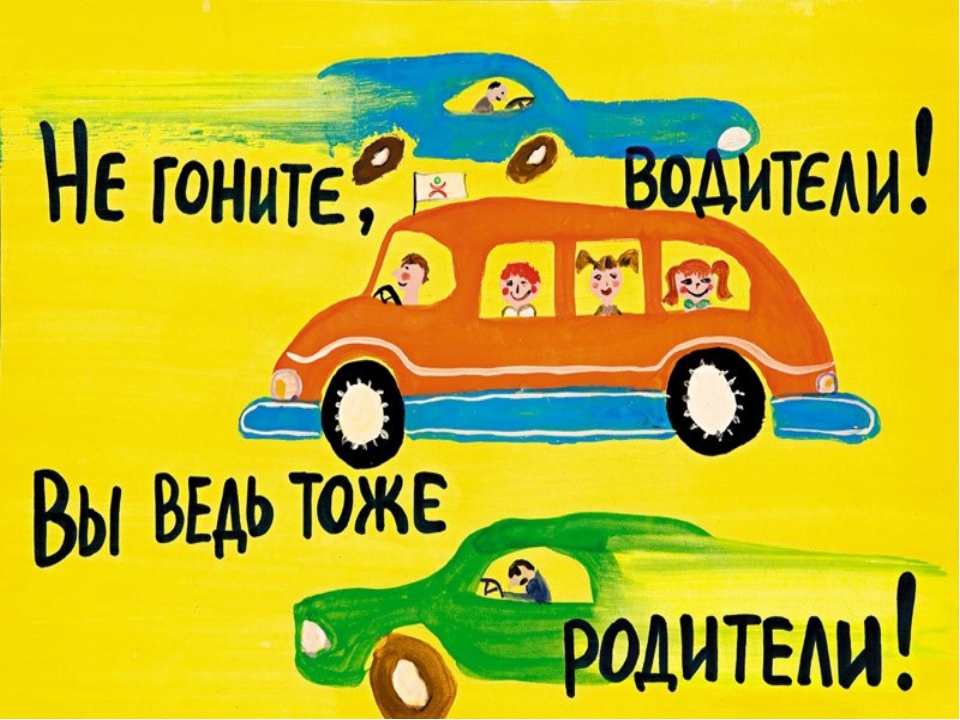 ПАМЯТКА ДЛЯ РОДИТЕЛЕЙ ПО ОБУЧЕНИЮ ДЕТЕЙ ПРАВИЛАМ ДОРОЖНОГО ДВИЖЕНИЯЕжегодно жертвами дорожно-транспортных происшествий становятся дети и подростки. Каждый день вы выходите на улицу и становитесь участниками дорожного движения. Очень часто ребята нарушают правила дорожного движения или вовсе их не знают.ОСНОВНЫЕ ПРАВИЛА БЕЗОПАСНОГО ПОВЕДЕНИЯ НА ДОРОГЕ·         Никогда не выбегайте на дорогу перед приближающимся автомобилем. Это опасно, потому что даже самый опытный водитель не может остановить машину сразу.·         Дорогу необходимо переходить в специально установленных местах по пешеходному переходу.·         На проезжую часть выходите только после того, как убедитесь в отсутствии приближающегося транспорта и слева и справа.·         Выйдя из общественного транспорта, не выбегайте на дорогу. Подождите, пока он отъедет, и только потом, убедившись в отсутствии машин, переходите дорогу.·         Опасно выезжать на проезжую часть на скейтах и роликовых коньках.·         Не выбегайте на дорогу вне зоны пешеходного перехода, в этом месте водитель не ожидает пешеходов и не сможет мгновенно остановить автомобиль.·         Опасно играть в мяч и другие игры рядом с проезжей частью, лучше это делать во дворе или на детской площадке.·         Умейте пользоваться светофором.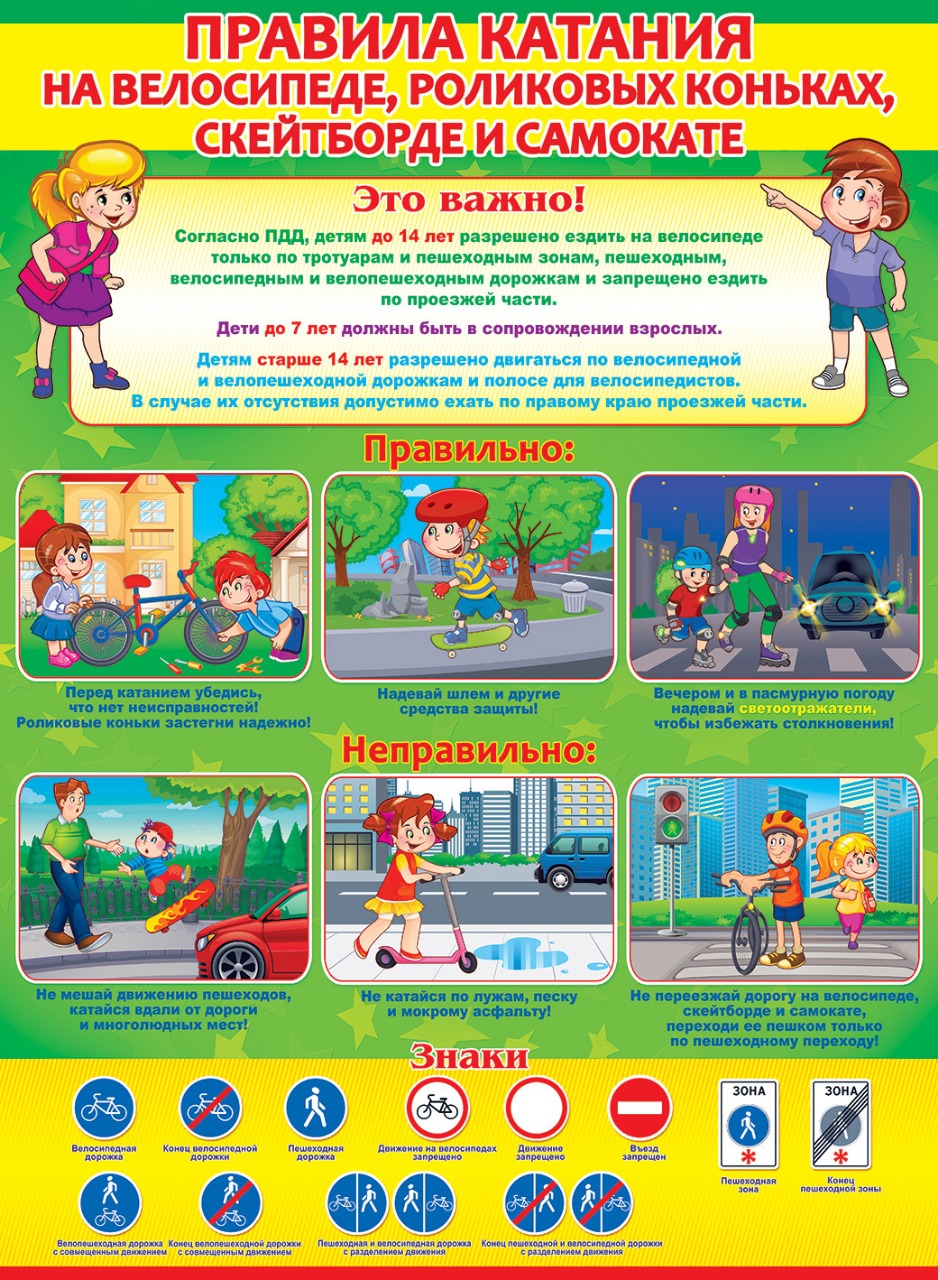 Помните! Строгое соблюдение Правил дорожного движения позволит защитить Вас и Ваших детей от опасностей на дороге.